Вузы КалугиI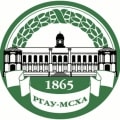 Российский государственный аграрный университет – МСХА им. К.А. Тимирязева — филиал в г. КалугаГосударственныйС бюджетными местамиС общежитиемКалужский государственный университет им. К.Э. Циолковского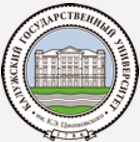 ГосударственныйС бюджетными местамиС общежитиемМосковский государственный технический университет им. Н.Э. Баумана — филиал в г. КалугаГосударственныйС бюджетными местамиС общежитиемФинансовый университет при Правительстве РФ — филиал в г. КалугаГосударственныйС бюджетными местамиС общежитием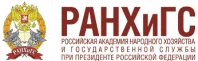 Российская академия народного хозяйства и государственной службы при Президенте РФ — филиал в г. КалугаГосударственныйС бюджетными местами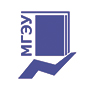 Московский гуманитарно-экономический университет — филиал в г. КалугаНегосударственныйВсероссийский государственный университет юстиции — филиал в г. КалугаГосударственныйС бюджетными местамиИнститут управления, бизнеса и технологийНегосударственный